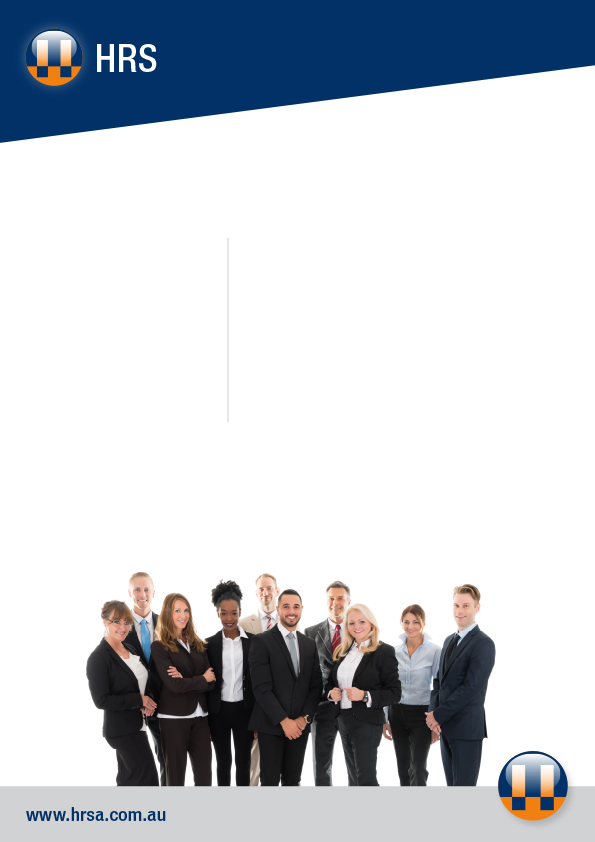 APPLICATION FORMDirector of Clinical Services
Alexandra District Health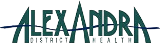  [Complete the grey sections in the form below]Summary Details Educational Background Most recent professional experience Professional Registration/ MembershipsPre-Requisite Selection CriteriaNamePostal AddressMobileConfidential EmailHow did they hear about jobQualificationUniversity / InstitutionYear CompletedQualificationUniversity / InstitutionYear CompletedQualificationUniversity / InstitutionYear CompletedOrganisationTitleReported toDatesBudget ResponsibilityStaff ReportsOrganisationTitleReported toDatesBudget ResponsibilityStaff ReportsOrganisationTitleReported toDatesBudget ResponsibilityStaff ReportsProfessional bodyRegistration /Membership TypeRegistration /Membership NumberProfessional bodyRegistration /Membership TypeRegistration /Membership NumberAPHRA Registration Number?Relevant Tertiary QualificationsYes / NoCurrent Driver’s License Yes / NoCurrent Police CheckYes / NoCurrent Working with Children’s CheckYes / No / NA